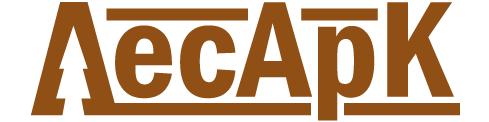 Антипов Сергей тел: +7 (926)774-16-40+7(495)908-93-34e-mail: serzik0007@gmail.com
ЛИСТВЕННИЦА
Доставка в Московский регион бесплатно!При расчёте по безналу - плюс 6% без НДС, плюс 15% с НДС. Оплату по безналу необходимо всегда обговаривать заранееНаименованиеФотоДоска пола шпунтованнаяАВПримаЭкстраС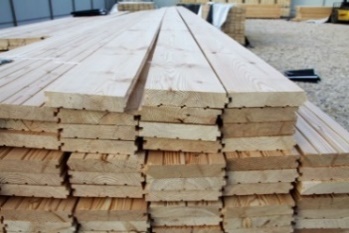 Доска пола вуп 27х135х6м35 00046 00056 00019 000Доска пола вуп 27х135х4м34 00045 00055 00019 000Доска пола вуп 27х135х5.1м; 3м33 00045 00055 00019 000Террасная доска АВПримаЭкстраС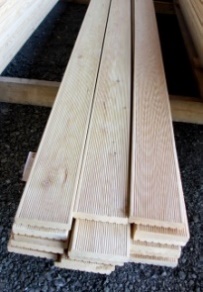 Террасная доскав уп. 27х120-140х6м35 00046 00056 00019 000Террасная доска в уп. 27х120-140х4м34 00045 00055 00019 000Террасная доска в уп. 27х120-140х5.1м; 3м33 00045 00055 00019 000Палубная доскаАВПримаЭкстраС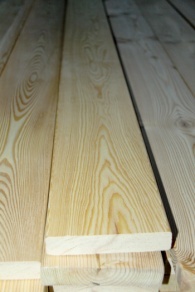 Палубная доска вуп 27х135х6м35 00048 00058 00019 000Палубная доска вуп 27х135х4м34 00047 00057 00019 000Палубная доска вуп 27х135х5.1м; 3м33 00047 00057 00019 000Планкен скошенныйАВПримаЭкстраС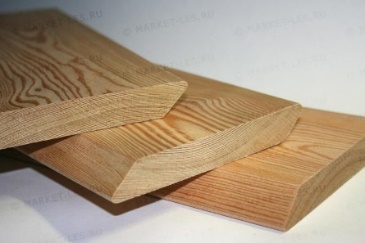 Планкен скошен. вуп20х145х6м35 50046 00056 00019 000Планкен скошен. вуп20х145х4м34 50045 00055 00019 000Планкен скошен. вуп20х145х5м; 3м33 50045 00055 00019 000Имитация брусаАВПримаЭкстраСИмитация бруса  вуп 20х135х6м35 50046 00056 00019 000Имитация бруса  вуп 20х135х4м34 50045 00055 00019 000Имитация бруса  вуп 20х135х5м; 3м33 50045 00055 00019 000ВагонкаАВПримаЭкстраСВагонка ЕВРО в уп 15х110;120х6м36 00047 00057 00019 000Вагонка ЕВРО в уп 15х110;120х4м35 50046 00056 00019 000Вагонка ЕВРО в уп 15х110;120х5м; 3м34 50046 00056 00019 000Вагонка штиль в уп 14х130х6м; 4м37 00048 00058 00019 000Вагонка штиль в уп 14х130х6м; 4м36 50047 00057 00019 000Вагонка штиль в уп 14х130х5м; 3м35 50047 00057 00019 000